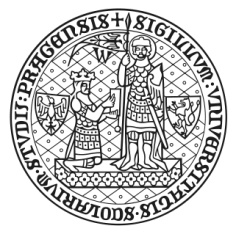 Univerzita Karlova, Fakulta sociálních vědSmetanovo nábřeží 6, 110 01 Praha 1IČ: 00216208, DIČ: CZ00216208     Bankovní spojení: xxxxxxxxxxxxxxxxxxxxxxxxxxxxxxxxxxxxxxxxxUniverzita Karlova, Fakulta sociálních vědSmluvní podmínky   1. Uzavření smlouvy, účinnost smlouvy: Smlouva je platně uzavřena okamžikem písemného přijetí objednávky ve lhůtě uvedené v textu objednávky. Účinnosti nabývá smlouva dnem zveřejnění prostřednictvím registru smluv, pokud se na smlouvu taková povinnost ze zákona vztahuje, jinak dnem přijetí objednávky.  2. Objednatel požaduje dodat tyto dokumenty:  dle požadavků objednatele po dohodě s dodavatelem 3. Platební podmínky: Objednatel neposkytuje zálohy; daňový doklad - faktura bude splňovat požadavky z. č. 235/2004 Sb., v pl. znění, z. č. 563/1991 Sb., v pl. znění. Platby budou provedeny bezhotovostním převodem na účet dodavatele. Fakturu lze vystavit nejdříve od účinnosti smlouvy a po poskytnutí řádného plnění.    4. Splatnost faktury:	21 kalendářních dnů od doručení faktury.  5. Zveřejnění smlouvy. Podmínky zveřejnění smlouvy se řídí z. č. 340/2015 Sb., o registru smluv, ve znění pozdějších předpisů.  Pokud smlouva podléhá ze zákona zveřejnění v registru smluv, zaslání smlouvy do registru smluv zajistí FSV neprodleně po uzavření smlouvy. FSV bude informovat dodavatele o provedení registrace tak, že mu zašle kopii potvrzení správce registru smluv o uveřejnění smlouvy bez zbytečného odkladu poté, kdy sama potvrzení obdrží, popř. již v průvodním formuláři vyplní příslušnou kolonku s ID datové schránky dodavatele.6. Dodavatel se zavazuje zachovávat mlčenlivost o všech skutečnostech, s nimiž se seznámí v průběhu realizace objednávky, které objednatel označí jako důvěrné. Pokud objednatel neurčí jinak, jsou jakožto důvěrné skutečnosti explicitně považována veškerá data objednatele na provozovaných serverech a zejména osobní údaje.Objednávkač. 230296ObjednáváxxxxxxxxxxxxxxxxxxxxxxxxxxxxxxxxxxxxxxxxxxxxxxxxxxxxxxxxxxxxxxxxxxxxxObjednáváTelefon: xxxxxxxxxxxxxxTelefon: xxxxxxxxxxxxxxEmail: xxxxxxxxxxxxxxxxxxxxxxxxxxDodavatel: HAVEL & PARTNERS  s.r.o.advokátní kancelář
Na Florenci 2116/15, Praha 1, 110 00
IČO: 264 54 807, DIČ: CZ 264 54 807xxxxxxxxxxxxxxxxxxxxxxDodavatel: HAVEL & PARTNERS  s.r.o.advokátní kancelář
Na Florenci 2116/15, Praha 1, 110 00
IČO: 264 54 807, DIČ: CZ 264 54 807xxxxxxxxxxxxxxxxxxxxxxV Praze, dne 16.5. 2023  16.5. 2023 Objednáváme u Vás tyto právní služby:Právní poradenství v souvislosti s dodatečným povolením stavby v areálu UK Jinonice.  Předpokládaná cena v Kč bez DPH:  max 99 400 Kč (předpokládaný rozsah hodin 71)Cena včetně DPH: max. 120 274 Kč Měsíční fakturace dle potvrzeného soupisu provedených služeb. Termín: 31. 12. 2023 Fakturační adresa:Univerzita Karlova, Fakulta sociálních věd, Smetanovo nábřeží 995/ 6, 110 00 Praha 1Platba fakturou, ve které uveďte číslo této objednávky.  Součástí objednávky jsou smluvní podmínky uvedené v této objednávce.Lhůta k přijetí objednávky je 10 kalendářních dnů od doručení objednávky.                                                                                       xxxxxxxxxxxxxxxxx                                                                                     xxxxxxxxxxxx